Дисциплина «Информатика»Урок 99-100Тема: «Информационные системы».Задание 1. Изучите теоретический материал и составьте тест из 10 вопросов с тремя вариантами ответа (правильный 1). Оформите тест в тетрадь или в текстовый документ.Работу на проверку в виде фотографий (или файла) отправить на электронную почту: ONA307@yandex.ru Теоретический материал1. Понятие информационной системы и их классификацияОпределение 1. Информационная система - это совокупность взаимосвязанных элементов, представляющих собой информационные, кадровые и материальные ресурсы, процессы, которые обеспечивают сбор, обработку, преобразование, хранение и передачу информации в организации.Определение 2. Информационные технологии - это совокупность методов, процедур и средств, реализующих процессы сбора, обработки, преобразования, хранения и передачи информации.В современных условиях основным техническим средством обработки информации является персональный компьютер. Большинство современных информационных систем преобразуют не информацию, а данные. Поэтому часто их называют системами обработки данных.По степени механизации процедур преобразования информации системы обработки данных делятся на системы ручной обработки, механизированные, автоматизированные и системы автоматической обработки данных.Важнейшими принципами построения эффективных информационных систем являются следующие.Принцип интеграции, заключающийся в том, что обрабатываемые данные, однажды введенные в систему, многократно используются для решения большого числа задач.Принцип системности, заключающийся в обработке данных в различных аспектах, чтобы получить информацию, необходимую для принятия решений на всех уровнях управления.Принцип комплексности, заключающийся в механизации и автоматизации процедур преобразования данных на всех этапах функционирования информационной системы.Информация в современном мире превратилась в один из наиболее важных ресурсов, а информационные системы (ИС) стали необходимым инструментом практически во всех сферах деятельности.Разнообразие задач, решаемых с помощью ИС, привело к появлению множества разнотипных систем, отличающихся принципами построения и заложенными в них правилами обработки информации.Информационные системы можно классифицировать по целому ряду различных признаков. В основу рассматриваемой классификации положены наиболее существенные признаки, определяющие функциональные возможности и особенности построения современных систем. В зависимости от объема решаемых задач, используемых технических средств, организации функционирования, информационные системы делятся на ряд групп (классов) (рис. 1.).По типу хранимых данных ИС делятся на фактографические и документальные. Фактографические системы предназначены для хранения и обработки структурированных данных в виде чисел и текстов. Над такими данными можно выполнять различные операции. В документальных системах информация представлена в виде документов, состоящих из наименований, описаний, рефератов и текстов. Поиск по неструктурированным данным осуществляется с использованием семантических признаков. Отобранные документы предоставляются пользователю, а обработка данных в таких системах практически не производится.Основываясь на степени автоматизации информационных процессов в системе управления фирмой, информационные системы делятся на ручные, автоматические и автоматизированные.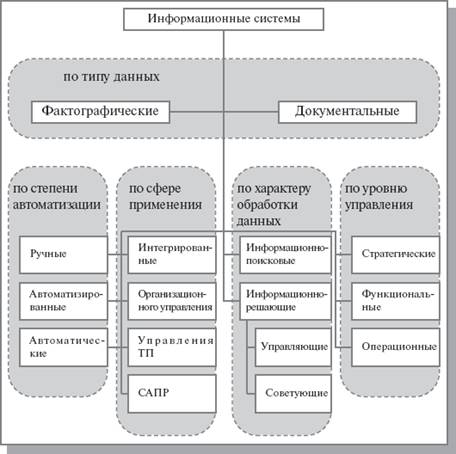 Рисунок 1 - Классификация информационных системРучные ИС характеризуются отсутствием современных технических средств переработки информации и выполнением всех операций человеком.В автоматических ИС все операции по переработке информации выполняются без участия человека.Автоматизированные ИС предполагают участие в процессе обработки информации и человека, и технических средств, причем главная роль в выполнении рутинных операций обработки данных отводится компьютеру. Именно этот класс систем соответствует современному представлению понятия "информационная система".В зависимости от характера обработки данных ИС делятся на информационно-поисковые и информационно-решающие.Информационно-поисковые системы производят ввод, систематизацию, хранение, выдачу информации по запросу пользователя без сложных преобразований данных. (Например, ИС библиотечного обслуживания, резервирования и продажи билетов на транспорте, бронирования мест в гостиницах и пр.)Информационно-решающие системы осуществляют, кроме того, операции переработки информации по определенному алгоритму. По характеру использования выходной информации такие системы принято делить на управляющие и советующие.Результирующая информация управляющих ИС непосредственно трансформируется в принимаемые человеком решения. Для этих систем характерны задачи расчетного характера и обработка больших объемов данных. (Например, ИС планирования производства или заказов, бухгалтерского учета.)Советующие ИС вырабатывают информацию, которая принимается человеком к сведению и учитывается при формировании управленческих решений, а не инициирует конкретные действия. Эти системы имитируют интеллектуальные процессы обработки знаний, а не данных. (Например, экспертные системы.)В зависимости от сферы применения различают следующие классы ИС.Информационные системы организационного управления - предназначены для автоматизации функций управленческого персонала как промышленных предприятий, так и непромышленных объектов (гостиниц, банков, магазинов и пр.).Основными функциями подобных систем являются: оперативный контроль и регулирование, оперативный учет и анализ, перспективное и оперативное планирование, бухгалтерский учет, управление сбытом, снабжением и другие экономические и организационные задачи.ИС управления технологическими процессами (ТП) - служат для автоматизации функций производственного персонала по контролю и управлению производственными операциями. В таких системах обычно предусматривается наличие развитых средств измерения параметров технологических процессов (температуры, давления, химического состава и т.п.), процедур контроля допустимости значений параметров и регулирования технологических процессов.ИС автоматизированного проектирования (САПР) - предназначены для автоматизации функций инженеров-проектировщиков, конструкторов, архитекторов, дизайнеров при создании новой техники или технологии. Основными функциями подобных систем являются: инженерные расчеты, создание графической документации (чертежей, схем, планов), создание проектной документации, моделирование проектируемых объектов.Интегрированные (корпоративные) ИС - используются для автоматизации всех функций фирмы и охватывают весь цикл работ от планирования деятельности до сбыта продукции. Они включают в себя ряд модулей (подсистем), работающих в едином информационном пространстве и выполняющих функции поддержки соответствующих направлений деятельности.Информационные системы также классифицируются:по функциональному назначению: производственные, коммерческие, финансовые, маркетинговые и др.;по объектам управления: информационные системы автоматизированного проектирования, управления технологическими процессами, управления предприятием (офисом, фирмой, корпорацией, организацией) и т. п.;по характеру использования результатной информации: информационно-поисковые, предназначенные для сбора, хранения и выдачи информации по запросу пользователя; информационно-советующие, предлагающие пользователю определенные рекомендации для принятия решений (системы поддержки принятия решений); информационно-управляющие, результатная информация которых непосредственно участвует в формировании управляющих воздействий.Структуру информационных систем составляет совокупность отдельных ее частей, называемых подсистемами.Функциональные подсистемы реализуют и поддерживают модели, методы и алгоритмы получения управляющей информации. Состав функциональных подсистем весьма разнообразен и зависит от предметной области использования информационной системы, специфики хозяйственной деятельности объекта, управления.В состав обеспечивающих подсистем обычно входят:информационное обеспечение — методы и средства построения информационной базы системы, включающее системы классификации и кодирования информации, унифицированные системы документов, схемы информационных потоков, принципы и методы создания баз данных;техническое обеспечение — комплекс технических средств, задействованных в технологическом процессе преобразования информации в системе. В первую очередь это вычислительные машины, периферийное оборудование, аппаратура и каналы передачи данных;программное обеспечение включает в себя совокупность программ регулярного применения, необходимых для решения функциональных задач, и программ, позволяющих наиболее эффективно использовать вычислительную технику, обеспечивая пользователям наибольшие удобства в работе;математическое обеспечение — совокупность математических методов, моделей и алгоритмов обработки информации, используемых в системе;лингвистическое обеспечение — совокупность языковых средств, используемых в системе с целью повышения качества ее разработки и облегчения общения человека с машиной.Организационные подсистемы по существу относятся также к обеспечивающим подсистемам, но направлены в первую очередь на обеспечение эффективной работы персонала, и поэтому они могут быть выделены отдельно. К ним относятся:кадровое обеспечение — состав специалистов, участвующих в создании и работе системы, штатное расписание и функциональные .обязанности;эргономическое обеспечение — совокупность методов и средств, используемых при разработке и функционировании информационной системы, создающих оптимальные условия для деятельности персонала, для быстрейшего освоения системы;правовое обеспечение — совокупность правовых норм, регламентирующих создание и функционирование информационной системы, порядок получения, преобразования и использования информации;организационное обеспечение — комплекс решений, регламентирующих процессы создания и функционирования как системы в целом, так и ее персонала.2. Проектирование и создание информационных системАнализ современного состояния рынка ИС показывает устойчивую тенденцию роста спроса на информационные системы организационного управления. Причем спрос продолжает расти именно на интегрированные системы управления. Автоматизация отдельной функции, например, бухгалтерского учета или сбыта готовой продукции, считается уже пройденным этапом для многих предприятий.Заказчики ИС стали выдвигать все больше требований, направленных на обеспечение возможности комплексного использования корпоративных данных в управлении и планировании своей деятельности.Таким образом, возникла насущная необходимость формирования новой методологии построения информационных систем.Цель такой методологии заключается в регламентации процесса проектирования ИС и обеспечении управления этим процессом с тем, чтобы гарантировать выполнение требований как к самой ИС, так и к характеристикам процесса разработки. Основными задачами, решению которых должна способствовать методология проектирования корпоративных ИС, являются следующие:-обеспечивать создание корпоративных ИС, отвечающих целям и задачам организации, а также предъявляемым требованиям по автоматизации деловых процессов заказчика;-гарантировать создание системы с заданным качеством в заданные сроки и в рамках установленного бюджета проекта;-поддерживать удобную дисциплину сопровождения, модификации и наращивания системы;-обеспечивать преемственность разработки, т.е. использование в разрабатываемой ИС существующей информационной инфраструктуры организации (задела в области информационных технологий).Внедрение методологии должно приводить к снижению сложности процесса создания ИС за счет полного и точного описания этого процесса, а также применения современных методов и технологий создания ИС на всем жизненном цикле ИС - от замысла до реализации.Проектирование ИС охватывает три основные области:-проектирование объектов данных, которые будут реализованы в базе данных;-проектирование программ, экранных форм, отчетов, которые будут обеспечивать выполнение запросов к данным;-учет конкретной среды или технологии, а именно: топологии сети, конфигурации аппаратных средств, используемой архитектуры (файл-сервер или клиент-сервер), параллельной обработки, распределенной обработки данных и т.п.Проектирование информационных систем всегда начинается с определения цели проекта. В общем виде цель проекта можно определить как решение ряда взаимосвязанных задач, включающих в себя обеспечение на момент запуска системы и в течение всего времени ее эксплуатации:-требуемой функциональности системы и уровня ее адаптивности к изменяющимся условиям функционирования;-требуемой пропускной способности системы;-требуемого времени реакции системы на запрос;-безотказной работы системы;-необходимого уровня безопасности;-простоты эксплуатации и поддержки системы.Согласно современной методологии, процесс создания ИС представляет собой процесс построения и последовательного преобразования ряда согласованных моделей на всех этапах жизненного цикла (ЖЦ) ИС. На каждом этапе ЖЦ создаются специфичные для него модели - организации, требований к ИС, проекта ИС, требований к приложениям и т.д. Модели формируются рабочими группами команды проекта, сохраняются и накапливаются в репозитории проекта. Создание моделей, их контроль, преобразование и предоставление в коллективное пользование осуществляется с использованием специальных программных инструментов - CASE-средств.Процесс создания ИС делится на ряд этапов (стадий), ограниченных некоторыми временными рамками и заканчивающихся выпуском конкретного продукта (моделей, программных продуктов, документации и пр.).Обычно выделяют следующие этапы создания ИС: формирование требований к системе, проектирование, реализация, тестирование, ввод в действие, эксплуатация и сопровождение. (Последние два этапа далее не рассматриваются, поскольку выходят за рамки тематики книги.)Начальным этапом процесса создания ИС является моделирование бизнес-процессов, протекающих в организации и реализующих ее цели и задачи. Модель организации, описанная в терминах бизнес-процессов и бизнес-функций, позволяет сформулировать основные требования к ИС. Это фундаментальное положение методологии обеспечивает объективность в выработке требований к проектированию системы. Множество моделей описания требований к ИС затем преобразуется в систему моделей, описывающих концептуальный проект ИС. Формируются модели архитектуры ИС, требований к программному обеспечению (ПО) и информационному обеспечению (ИО). Затем формируется архитектура ПО и ИО, выделяются корпоративные БД и отдельные приложения, формируются модели требований к приложениям и проводится их разработка, тестирование и интеграция.Целью начальных этапов создания ИС, выполняемых на стадии анализа деятельности организации, является формирование требований к ИС, корректно и точно отражающих цели и задачи организации-заказчика. Чтобы специфицировать процесс создания ИС, отвечающей потребностям организации, нужно выяснить и четко сформулировать, в чем заключаются эти потребности. Для этого необходимо определить требования заказчиков к ИС и отобразить их на языке моделей в требования к разработке проекта ИС так, чтобы обеспечить соответствие целям и задачам организации.Задача формирования требований к ИС является одной из наиболее ответственных, трудно формализуемых и наиболее дорогих и тяжелых для исправления в случае ошибки. Современные инструментальные средства и программные продукты позволяют достаточно быстро создавать ИС по готовым требованиям. Но зачастую эти системы не удовлетворяют заказчиков, требуют многочисленных доработок, что приводит к резкому удорожанию фактической стоимости ИС. Основной причиной такого положения является неправильное, неточное или неполное определение требований к ИС на этапе анализа.На этапе проектирования прежде всего формируются модели данных. Проектировщики в качестве исходной информации получают результаты анализа. Построение логической и физической моделей данных является основной частью проектирования базы данных. Полученная в процессе анализа информационная модель сначала преобразуется в логическую, а затем в физическую модель данных.Параллельно с проектированием схемы базы данных выполняется проектирование процессов, чтобы получить спецификации (описания) всех модулей ИС. Оба эти процесса проектирования тесно связаны, поскольку часть бизнес-логики обычно реализуется в базе данных (ограничения, триггеры, хранимые процедуры). Главная цель проектирования процессов заключается в отображении функций, полученных на этапе анализа, в модули информационной системы. При проектировании модулей определяют интерфейсы программ: разметку меню, вид окон, горячие клавиши и связанные с ними вызовы.Конечными продуктами этапа проектирования являются:-схема базы данных (на основании ER-модели, разработанной на этапе анализа);-набор спецификаций модулей системы (они строятся на базе моделей функций).Кроме того, на этапе проектирования осуществляется также разработка архитектуры ИС, включающая в себя выбор платформы (платформ) и операционной системы (операционных систем). В неоднородной ИС могут работать несколько компьютеров на разных аппаратных платформах и под управлением различных операционных систем. Кроме выбора платформы, на этапе проектирования определяются следующие характеристики архитектуры:-будет ли это архитектура "файл-сервер" или "клиент-сервер";-будет ли это 3-уровневая архитектура со следующими слоями: сервер, ПО промежуточного слоя (сервер приложений), клиентское ПО;-будет ли база данных централизованной или распределенной. Если база данных будет распределенной, то какие механизмы поддержки согласованности и актуальности данных будут использоваться;-будет ли база данных однородной, то есть, будут ли все серверы баз данных продуктами одного и того же производителя (например, все серверы только Oracle или все серверы только DB2 UDB). Если база данных не будет однородной, то какое ПО будет использовано для обмена данными между СУБД разных производителей (уже существующее или разработанное специально как часть проекта);.-будут ли для достижения должной производительности использоваться параллельные серверы баз данных (например, Oracle Parallel Server, DB2 UDB и т.п.).Этап проектирования завершается разработкой технического проекта ИС.На этапе реализации осуществляется создание программного обеспечения системы, установка технических средств, разработка эксплуатационной документации.Этап тестирования обычно оказывается распределенным во времени.После завершения разработки отдельного модуля системы выполняют автономный тест, который преследует две основные цели:-обнаружение отказов модуля (жестких сбоев);-соответствие модуля спецификации (наличие всех необходимых функций, отсутствие лишних функций).После того как автономный тест успешно пройдет, модуль включается в состав разработанной части системы и группа сгенерированных модулей проходит тесты связей, которые должны отследить их взаимное влияние.Далее группа модулей тестируется на надежность работы, то есть проходят, во-первых, тесты имитации отказов системы, а во-вторых, тесты наработки на отказ. Первая группа тестов показывает, насколько хорошо система восстанавливается после сбоев программного обеспечения, отказов аппаратного обеспечения. Вторая группа тестов определяет степень устойчивости системы при штатной работе и позволяет оценить время безотказной работы системы. В комплект тестов устойчивости должны входить тесты, имитирующие пиковую нагрузку на систему.Затем весь комплект модулей проходит системный тест - тест внутренней приемки продукта, показывающий уровень его качества. Сюда входят тесты функциональности и тесты надежности системы.Последний тест информационной системы - приемо-сдаточные испытания. Такой тест предусматривает показ информационной системы заказчику и должен содержать группу тестов, моделирующих реальные бизнес-процессы, чтобы показать соответствие реализации требованиям заказчика.Необходимость контролировать процесс создания ИС, гарантировать достижение целей разработки и соблюдение различных ограничений (бюджетных, временных и пр.) привело к широкому использованию в этой сфере методов и средств программной инженерии: структурного анализа, объектно-ориентированного моделирования, CASE-систем.3. Структура электронных информационных системИнформационная система является элементом большой системы и обеспечивает задачи управления информационными ресурсами, поэтому для эффективной работы всей системы большое значение имеет ее структура и составВсе информационные системы (ИС) включают один и тот же набор компонентов (рис. 2):* функциональные компоненты* компоненты систем обработки данных* организационные компоненты.Под функциональными компонентами понимается система функций управления, комплекс взаимоувязанных в пространстве и во времени операций по управлению, необходимых для достижения поставленных перед организацией целей. Любая сложная управленческая функция расчленяется на ряд более мелких задач (операция декомпозиции) и доводится до конкретного исполнителя.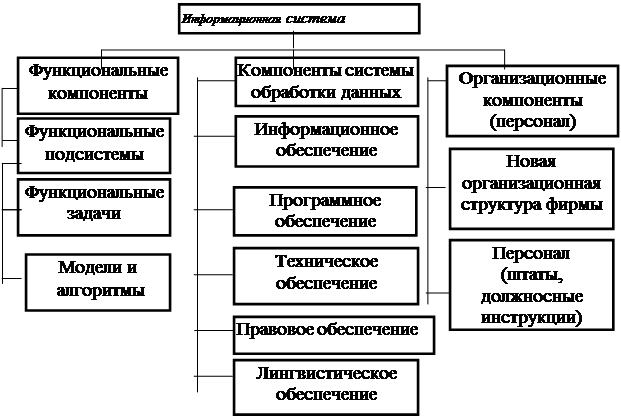 Рисунок 2 - Компоненты информационной системыСтруктура представляется множеством компонент, находящихся в специфическом взаимодействии для осуществления заданных функций. Компоненты, в свою очередь, являются соединениями элементов. Форма структуры поддерживается соответствующими связями, к которым относятся внешне порожденные связи.